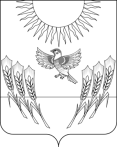 АДМИНИСТРАЦИЯ ВОРОБЬЕВСКОГО МУНИЦИПАЛЬНОГО РАЙОНАВОРОНЕЖСКОЙ ОБЛАСТИПОСТАНОВЛЕНИЕот 	11.04.2013 г.  №	  166		   с. ВоробьевкаО проведении конкурса «Турист года 2013»В целях привлечения большего числа учащихся к занятиям туризмом и краеведением, закрепления и совершенствования туристических навыков, мастерства учащихся выявления лучших команд района, администрация Воробьевского муниципального района П О С Т А Н О В Л Я Е Т :1. Отделу по образованию администрации муниципального района (Строева Л.П.), МКОУ ДОД «Воробьевский Центр развития творчества детей и юношества» (Бражникова Е.В.):1.1. Провести районный конкурс «Турист года 2013»1.2. Обеспечить своевременное прибытие команд к месту проведения конкурса. 1.3. Разработать программу проведения конкурса.2. Утвердить состав оргкомитета по проведению конкурса «Турист года 2013» (приложение № 1) и Положение о районном конкурсе «Турист года 2013» (приложение № 2)3. Директору МКОУ «Берёзовская СОШ» Шпотину Е.В. оказать содействие в проведении конкурса «Турист года 2013»4. Финансовому отделу администрации муниципального района (Шмыкова О.Т.)  выделить денежные средства в сумме 4000 рублей по статье «Молодежная политика» для приобретения призов.5. Рекомендовать филиалу РИА «Воронеж» редакция районной газеты «Восход» (Нуйкин В.Е.) обеспечить освещение в районной газете проведение мероприятий конкурса «Турист года 2013»6. Контроль за исполнением настоящего постановления возложить на заместителя главы администрации муниципального района  Письяукова С. А.Глава администрациимуниципального района                                                И.Т.Рябинин Приложение № 1к постановлению администрациимуниципального районаот 11.04.2013г. № 166С О С Т А Воргкомитета по проведению                                          конкурса «Турист года-2013»Приложение № 2к постановлению администрациимуниципального районаот 11.04.2013г. № 166ПОЛОЖЕНИЕо конкурсе «Турист года – 2013»ЦЕЛИ  И  ЗАДАЧИ:а) привлечение большего числа учащихся  к занятиям туризмомб) закрепление и совершенствование туристских навыков, мастерства учащихся и укрепление их  здоровья.в) выявление лучших  туристовг) формирование сборной команды района для участия в областном конкурсеВРЕМЯ  И  МЕСТО ПРОВЕДЕНИЯ:Районный конкурс «Турист года-2013) проводятся на базе МКОУ «Березовская СОШ»   19 апреля 2013 г.РУКОВОДСТВОСоревнованиями осуществляют МКОУ ДОД «Воробьёвский ЦРТДиЮ»,отдел по образованию администрации Воробьевского муниципального района.УЧАСТНИКИ  СОРЕВНОВАНИЙ.В районных соревнованиях принимают участие туристские команды в составе 6 человек, одного руководителя.ПРОГРАММА   СОРЕВНОВАНИЙ:1. Техника вязки узлов на время.      (прямой, булинь, проводник- восьмерка,  встречный, грейпвайн, схватывающий,        австрийский  проводник, стремечко, двойной проводник)2. Туристическая викторина «Воронежский край»3.Техника прохождение короткой полосы препятствий.ОПРЕДЕЛЕНИЕ  ПОБЕДИТЕЛЕЙ.Победитель определяется по наименьшей сумме мест занятых в видах программы, в случае равенства очков преимущество отдается участнику, занявшему высшее место в полосе препятствий.  Участник, завязавший  все  узлы,  имеет  преимущество.ПОРЯДОК  И  СРОК  ПОДАЧИ  ДОКУМЕНТОВ.Именная заявка, заверенная врачом,  подается в мандатную комиссию по прибытию к месту соревнований.Состав судейской бригады:  1. Аверков В.Ф. -главный судья соревнований							  2. Косенко А.И.-судья соревнований                                                 3. Квашина Л.А.Судейская бригада оставляет за собой право на некоторые изменения в программе соревнований.	Письяуков Сергей Александрович– заместитель главы администрации муниципального района, председатель оргкомитета.Члены оргкомитета:Члены оргкомитета:Строева Любовь Павловна– руководитель отдела по образованию администрации муниципального районаКривоносова Наталья  Николаевна- старший инспектор отдела по образованию администрации муниципального районаБражникова Елена Васильевна– директор МКОУ ДОД «Воробьевский Центр развития творчества детей и юношества» 